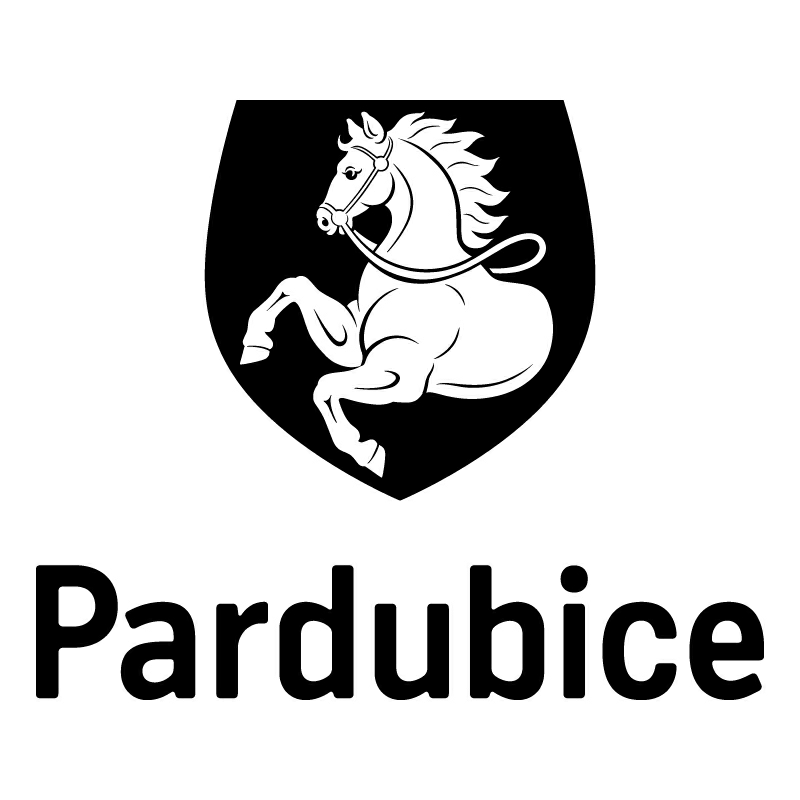 *S00BX01T0X89*Statutární město PardubiceStatutární město PardubiceStatutární město PardubiceStatutární město PardubiceMagistrát města PardubicMagistrát města PardubicMagistrát města PardubicMagistrát města PardubicObjednatel:Objednatel:Objednatel:Objednatel:Objednatel:Objednatel:Dodavatel:Dodavatel:Statutární město PardubiceStatutární město PardubiceStatutární město PardubiceStatutární město PardubiceStatutární město PardubiceStatutární město PardubiceELREG PARDUBICE s.r.o.ELREG PARDUBICE s.r.o.Magistrát města PardubicMagistrát města PardubicMagistrát města PardubicMagistrát města PardubicMagistrát města PardubicMagistrát města PardubicArnošta z Pardubic 2771Arnošta z Pardubic 2771Pernštýnské náměstí 1Pernštýnské náměstí 1Pernštýnské náměstí 1Pernštýnské náměstí 1Pernštýnské náměstí 1Pernštýnské náměstí 153002 Pardubice53002 Pardubice53021 Pardubice I53021 Pardubice I53021 Pardubice I53021 Pardubice I53021 Pardubice I53021 Pardubice IIČO: 25921509IČO: 25921509IČO: 00274046IČO: 00274046IČO: 00274046IČO: 00274046IČO: 00274046IČO: 00274046DIČ: CZ25921509DIČ: CZ25921509DIČ: CZ00274046DIČ: CZ00274046DIČ: CZ00274046DIČ: CZ00274046DIČ: CZ00274046DIČ: CZ00274046Číslo účtu: 326 561/0100Číslo účtu: 326 561/0100Číslo účtu: 326 561/0100Číslo účtu: 326 561/0100Číslo účtu: 326 561/0100Číslo účtu: 326 561/0100OBJEDNÁVKA č: OBJ914/00003/22OBJEDNÁVKA č: OBJ914/00003/22OBJEDNÁVKA č: OBJ914/00003/22OBJEDNÁVKA č: OBJ914/00003/22OBJEDNÁVKA č: OBJ914/00003/22OBJEDNÁVKA č: OBJ914/00003/22OBJEDNÁVKA č: OBJ914/00003/22OBJEDNÁVKA č: OBJ914/00003/22Objednáváme u vás:Objednáváme u vás:Objednáváme u vás:Objednáváme u vás:Objednáváme u vás:Objednáváme u vás:Objednáváme u vás:Objednáváme u vás:elektrikářské a další související práce na budovách MmP dle požadavků správců budov.
Maximální cena pro rok 2022: 200.000,- Kč bez DPH (tj. 242.000,- Kč vč.DPH).
Žádáme platbu na fakturu.elektrikářské a další související práce na budovách MmP dle požadavků správců budov.
Maximální cena pro rok 2022: 200.000,- Kč bez DPH (tj. 242.000,- Kč vč.DPH).
Žádáme platbu na fakturu.elektrikářské a další související práce na budovách MmP dle požadavků správců budov.
Maximální cena pro rok 2022: 200.000,- Kč bez DPH (tj. 242.000,- Kč vč.DPH).
Žádáme platbu na fakturu.elektrikářské a další související práce na budovách MmP dle požadavků správců budov.
Maximální cena pro rok 2022: 200.000,- Kč bez DPH (tj. 242.000,- Kč vč.DPH).
Žádáme platbu na fakturu.elektrikářské a další související práce na budovách MmP dle požadavků správců budov.
Maximální cena pro rok 2022: 200.000,- Kč bez DPH (tj. 242.000,- Kč vč.DPH).
Žádáme platbu na fakturu.elektrikářské a další související práce na budovách MmP dle požadavků správců budov.
Maximální cena pro rok 2022: 200.000,- Kč bez DPH (tj. 242.000,- Kč vč.DPH).
Žádáme platbu na fakturu.elektrikářské a další související práce na budovách MmP dle požadavků správců budov.
Maximální cena pro rok 2022: 200.000,- Kč bez DPH (tj. 242.000,- Kč vč.DPH).
Žádáme platbu na fakturu.elektrikářské a další související práce na budovách MmP dle požadavků správců budov.
Maximální cena pro rok 2022: 200.000,- Kč bez DPH (tj. 242.000,- Kč vč.DPH).
Žádáme platbu na fakturu.Dodání:Dodání:01.01.2022 - 31.12.202201.01.2022 - 31.12.202201.01.2022 - 31.12.202201.01.2022 - 31.12.202201.01.2022 - 31.12.202201.01.2022 - 31.12.2022Poznámka:Poznámka:Odběratel provede úhradu ve splatnosti na bankovní účet dodavatele uvedený na faktuře za předpokladu, že dodavatel nebude ke dni uskutečnění zdanitelného plnění zveřejněný správcem daně jako nespolehlivý plátce. Pokud dodavatel bude zveřejněný správcem daně jako nespolehlivý plátce, odběratel uhradí dodavateli pouze částku bez DPH, a DPH bude uhrazeno místně příslušnému správci daně dodavatele.
Na faktuře uvádějte vždy číslo objednávky. Faktury je možné zasílat i na email faktury@mmp.cz.
Objednatel prohlašuje, že opravované „objekty“ Pernštýnské náměstí 1, 3, 4, 117, Štrossova 44, U Divadla 828 jsou používány k ekonomické činnosti, objednatel jedná jako osoba povinná k dani, tzn. pro výše uvedenou dodávku bude aplikován režim přenesené daňové povinnosti podle § 92a odst. 1 zákona o DPH. Dodavatel je povinen vystavit za podmínek uvedených v zákoně doklad s náležitostmi dle §92a odst. 4 zákona o DPH.
Objednatel prohlašuje, že opravované „objekty“ Gorkého 489, 17.listopadu 303, Průmyslová 381, nám.Republiky 1 a 12 nejsou používány k ekonomické činnosti, objednatel nejedná jako osoba povinná k dani dle § 5 odst. 4 zákona o DPH a ve smyslu § 92a odst. 2 zákona o DPH nebude pro výše uvedenou dodávku aplikován režim přenesené daňové povinnosti podle § 92a odst. 1 zákona o DPH.
Tato objednávka, písemně akceptovaná dodavatelem, je smlouvou.
Smluvní strany se dohodly, že město bezodkladně po uzavření této smlouvy odešle smlouvu k řádnému uveřejnění do registru smluv vedeného Ministerstvem vnitra ČR.
Pro případ, kdy je v uzavřené smlouvě uvedeno rodné číslo, e-mailová adresa, telefonní číslo, číslo účtu fyzické osoby, bydliště/sídlo fyzické osoby, se smluvní strany se dohodly, že smlouva bude uveřejněna bez těchto údajů. Dále se smluvní strany dohodly, že smlouva bude uveřejněna bez podpisů.
Smluvní strany prohlašují, že žádná část smlouvy nenaplňuje znaky obchodního tajemství.
Daňový doklad zasílejte do 10 dnů od data uskutečnění zdanitelného plnění.Odběratel provede úhradu ve splatnosti na bankovní účet dodavatele uvedený na faktuře za předpokladu, že dodavatel nebude ke dni uskutečnění zdanitelného plnění zveřejněný správcem daně jako nespolehlivý plátce. Pokud dodavatel bude zveřejněný správcem daně jako nespolehlivý plátce, odběratel uhradí dodavateli pouze částku bez DPH, a DPH bude uhrazeno místně příslušnému správci daně dodavatele.
Na faktuře uvádějte vždy číslo objednávky. Faktury je možné zasílat i na email faktury@mmp.cz.
Objednatel prohlašuje, že opravované „objekty“ Pernštýnské náměstí 1, 3, 4, 117, Štrossova 44, U Divadla 828 jsou používány k ekonomické činnosti, objednatel jedná jako osoba povinná k dani, tzn. pro výše uvedenou dodávku bude aplikován režim přenesené daňové povinnosti podle § 92a odst. 1 zákona o DPH. Dodavatel je povinen vystavit za podmínek uvedených v zákoně doklad s náležitostmi dle §92a odst. 4 zákona o DPH.
Objednatel prohlašuje, že opravované „objekty“ Gorkého 489, 17.listopadu 303, Průmyslová 381, nám.Republiky 1 a 12 nejsou používány k ekonomické činnosti, objednatel nejedná jako osoba povinná k dani dle § 5 odst. 4 zákona o DPH a ve smyslu § 92a odst. 2 zákona o DPH nebude pro výše uvedenou dodávku aplikován režim přenesené daňové povinnosti podle § 92a odst. 1 zákona o DPH.
Tato objednávka, písemně akceptovaná dodavatelem, je smlouvou.
Smluvní strany se dohodly, že město bezodkladně po uzavření této smlouvy odešle smlouvu k řádnému uveřejnění do registru smluv vedeného Ministerstvem vnitra ČR.
Pro případ, kdy je v uzavřené smlouvě uvedeno rodné číslo, e-mailová adresa, telefonní číslo, číslo účtu fyzické osoby, bydliště/sídlo fyzické osoby, se smluvní strany se dohodly, že smlouva bude uveřejněna bez těchto údajů. Dále se smluvní strany dohodly, že smlouva bude uveřejněna bez podpisů.
Smluvní strany prohlašují, že žádná část smlouvy nenaplňuje znaky obchodního tajemství.
Daňový doklad zasílejte do 10 dnů od data uskutečnění zdanitelného plnění.Odběratel provede úhradu ve splatnosti na bankovní účet dodavatele uvedený na faktuře za předpokladu, že dodavatel nebude ke dni uskutečnění zdanitelného plnění zveřejněný správcem daně jako nespolehlivý plátce. Pokud dodavatel bude zveřejněný správcem daně jako nespolehlivý plátce, odběratel uhradí dodavateli pouze částku bez DPH, a DPH bude uhrazeno místně příslušnému správci daně dodavatele.
Na faktuře uvádějte vždy číslo objednávky. Faktury je možné zasílat i na email faktury@mmp.cz.
Objednatel prohlašuje, že opravované „objekty“ Pernštýnské náměstí 1, 3, 4, 117, Štrossova 44, U Divadla 828 jsou používány k ekonomické činnosti, objednatel jedná jako osoba povinná k dani, tzn. pro výše uvedenou dodávku bude aplikován režim přenesené daňové povinnosti podle § 92a odst. 1 zákona o DPH. Dodavatel je povinen vystavit za podmínek uvedených v zákoně doklad s náležitostmi dle §92a odst. 4 zákona o DPH.
Objednatel prohlašuje, že opravované „objekty“ Gorkého 489, 17.listopadu 303, Průmyslová 381, nám.Republiky 1 a 12 nejsou používány k ekonomické činnosti, objednatel nejedná jako osoba povinná k dani dle § 5 odst. 4 zákona o DPH a ve smyslu § 92a odst. 2 zákona o DPH nebude pro výše uvedenou dodávku aplikován režim přenesené daňové povinnosti podle § 92a odst. 1 zákona o DPH.
Tato objednávka, písemně akceptovaná dodavatelem, je smlouvou.
Smluvní strany se dohodly, že město bezodkladně po uzavření této smlouvy odešle smlouvu k řádnému uveřejnění do registru smluv vedeného Ministerstvem vnitra ČR.
Pro případ, kdy je v uzavřené smlouvě uvedeno rodné číslo, e-mailová adresa, telefonní číslo, číslo účtu fyzické osoby, bydliště/sídlo fyzické osoby, se smluvní strany se dohodly, že smlouva bude uveřejněna bez těchto údajů. Dále se smluvní strany dohodly, že smlouva bude uveřejněna bez podpisů.
Smluvní strany prohlašují, že žádná část smlouvy nenaplňuje znaky obchodního tajemství.
Daňový doklad zasílejte do 10 dnů od data uskutečnění zdanitelného plnění.Odběratel provede úhradu ve splatnosti na bankovní účet dodavatele uvedený na faktuře za předpokladu, že dodavatel nebude ke dni uskutečnění zdanitelného plnění zveřejněný správcem daně jako nespolehlivý plátce. Pokud dodavatel bude zveřejněný správcem daně jako nespolehlivý plátce, odběratel uhradí dodavateli pouze částku bez DPH, a DPH bude uhrazeno místně příslušnému správci daně dodavatele.
Na faktuře uvádějte vždy číslo objednávky. Faktury je možné zasílat i na email faktury@mmp.cz.
Objednatel prohlašuje, že opravované „objekty“ Pernštýnské náměstí 1, 3, 4, 117, Štrossova 44, U Divadla 828 jsou používány k ekonomické činnosti, objednatel jedná jako osoba povinná k dani, tzn. pro výše uvedenou dodávku bude aplikován režim přenesené daňové povinnosti podle § 92a odst. 1 zákona o DPH. Dodavatel je povinen vystavit za podmínek uvedených v zákoně doklad s náležitostmi dle §92a odst. 4 zákona o DPH.
Objednatel prohlašuje, že opravované „objekty“ Gorkého 489, 17.listopadu 303, Průmyslová 381, nám.Republiky 1 a 12 nejsou používány k ekonomické činnosti, objednatel nejedná jako osoba povinná k dani dle § 5 odst. 4 zákona o DPH a ve smyslu § 92a odst. 2 zákona o DPH nebude pro výše uvedenou dodávku aplikován režim přenesené daňové povinnosti podle § 92a odst. 1 zákona o DPH.
Tato objednávka, písemně akceptovaná dodavatelem, je smlouvou.
Smluvní strany se dohodly, že město bezodkladně po uzavření této smlouvy odešle smlouvu k řádnému uveřejnění do registru smluv vedeného Ministerstvem vnitra ČR.
Pro případ, kdy je v uzavřené smlouvě uvedeno rodné číslo, e-mailová adresa, telefonní číslo, číslo účtu fyzické osoby, bydliště/sídlo fyzické osoby, se smluvní strany se dohodly, že smlouva bude uveřejněna bez těchto údajů. Dále se smluvní strany dohodly, že smlouva bude uveřejněna bez podpisů.
Smluvní strany prohlašují, že žádná část smlouvy nenaplňuje znaky obchodního tajemství.
Daňový doklad zasílejte do 10 dnů od data uskutečnění zdanitelného plnění.Odběratel provede úhradu ve splatnosti na bankovní účet dodavatele uvedený na faktuře za předpokladu, že dodavatel nebude ke dni uskutečnění zdanitelného plnění zveřejněný správcem daně jako nespolehlivý plátce. Pokud dodavatel bude zveřejněný správcem daně jako nespolehlivý plátce, odběratel uhradí dodavateli pouze částku bez DPH, a DPH bude uhrazeno místně příslušnému správci daně dodavatele.
Na faktuře uvádějte vždy číslo objednávky. Faktury je možné zasílat i na email faktury@mmp.cz.
Objednatel prohlašuje, že opravované „objekty“ Pernštýnské náměstí 1, 3, 4, 117, Štrossova 44, U Divadla 828 jsou používány k ekonomické činnosti, objednatel jedná jako osoba povinná k dani, tzn. pro výše uvedenou dodávku bude aplikován režim přenesené daňové povinnosti podle § 92a odst. 1 zákona o DPH. Dodavatel je povinen vystavit za podmínek uvedených v zákoně doklad s náležitostmi dle §92a odst. 4 zákona o DPH.
Objednatel prohlašuje, že opravované „objekty“ Gorkého 489, 17.listopadu 303, Průmyslová 381, nám.Republiky 1 a 12 nejsou používány k ekonomické činnosti, objednatel nejedná jako osoba povinná k dani dle § 5 odst. 4 zákona o DPH a ve smyslu § 92a odst. 2 zákona o DPH nebude pro výše uvedenou dodávku aplikován režim přenesené daňové povinnosti podle § 92a odst. 1 zákona o DPH.
Tato objednávka, písemně akceptovaná dodavatelem, je smlouvou.
Smluvní strany se dohodly, že město bezodkladně po uzavření této smlouvy odešle smlouvu k řádnému uveřejnění do registru smluv vedeného Ministerstvem vnitra ČR.
Pro případ, kdy je v uzavřené smlouvě uvedeno rodné číslo, e-mailová adresa, telefonní číslo, číslo účtu fyzické osoby, bydliště/sídlo fyzické osoby, se smluvní strany se dohodly, že smlouva bude uveřejněna bez těchto údajů. Dále se smluvní strany dohodly, že smlouva bude uveřejněna bez podpisů.
Smluvní strany prohlašují, že žádná část smlouvy nenaplňuje znaky obchodního tajemství.
Daňový doklad zasílejte do 10 dnů od data uskutečnění zdanitelného plnění.Odběratel provede úhradu ve splatnosti na bankovní účet dodavatele uvedený na faktuře za předpokladu, že dodavatel nebude ke dni uskutečnění zdanitelného plnění zveřejněný správcem daně jako nespolehlivý plátce. Pokud dodavatel bude zveřejněný správcem daně jako nespolehlivý plátce, odběratel uhradí dodavateli pouze částku bez DPH, a DPH bude uhrazeno místně příslušnému správci daně dodavatele.
Na faktuře uvádějte vždy číslo objednávky. Faktury je možné zasílat i na email faktury@mmp.cz.
Objednatel prohlašuje, že opravované „objekty“ Pernštýnské náměstí 1, 3, 4, 117, Štrossova 44, U Divadla 828 jsou používány k ekonomické činnosti, objednatel jedná jako osoba povinná k dani, tzn. pro výše uvedenou dodávku bude aplikován režim přenesené daňové povinnosti podle § 92a odst. 1 zákona o DPH. Dodavatel je povinen vystavit za podmínek uvedených v zákoně doklad s náležitostmi dle §92a odst. 4 zákona o DPH.
Objednatel prohlašuje, že opravované „objekty“ Gorkého 489, 17.listopadu 303, Průmyslová 381, nám.Republiky 1 a 12 nejsou používány k ekonomické činnosti, objednatel nejedná jako osoba povinná k dani dle § 5 odst. 4 zákona o DPH a ve smyslu § 92a odst. 2 zákona o DPH nebude pro výše uvedenou dodávku aplikován režim přenesené daňové povinnosti podle § 92a odst. 1 zákona o DPH.
Tato objednávka, písemně akceptovaná dodavatelem, je smlouvou.
Smluvní strany se dohodly, že město bezodkladně po uzavření této smlouvy odešle smlouvu k řádnému uveřejnění do registru smluv vedeného Ministerstvem vnitra ČR.
Pro případ, kdy je v uzavřené smlouvě uvedeno rodné číslo, e-mailová adresa, telefonní číslo, číslo účtu fyzické osoby, bydliště/sídlo fyzické osoby, se smluvní strany se dohodly, že smlouva bude uveřejněna bez těchto údajů. Dále se smluvní strany dohodly, že smlouva bude uveřejněna bez podpisů.
Smluvní strany prohlašují, že žádná část smlouvy nenaplňuje znaky obchodního tajemství.
Daňový doklad zasílejte do 10 dnů od data uskutečnění zdanitelného plnění.V Pardubicích dne:V Pardubicích dne:V Pardubicích dne:13.12.202113.12.202113.12.202113.12.202113.12.2021Správce rozpočtuSprávce rozpočtuSprávce rozpočtuSprávce rozpočtuSprávce rozpočtuPříkazce operacePříkazce operacePříkazce operaceVyřizuje: Malátová Hana, kancelář tajemníka, odd.hospodářské správyVyřizuje: Malátová Hana, kancelář tajemníka, odd.hospodářské správyVyřizuje: Malátová Hana, kancelář tajemníka, odd.hospodářské správyVyřizuje: Malátová Hana, kancelář tajemníka, odd.hospodářské správyVyřizuje: Malátová Hana, kancelář tajemníka, odd.hospodářské správyVyřizuje: Malátová Hana, kancelář tajemníka, odd.hospodářské správyVyřizuje: Malátová Hana, kancelář tajemníka, odd.hospodářské správyVyřizuje: Malátová Hana, kancelář tajemníka, odd.hospodářské správyTelefon: +420 466 859 142 | Email: hana.malatova@mmp.czTelefon: +420 466 859 142 | Email: hana.malatova@mmp.czTelefon: +420 466 859 142 | Email: hana.malatova@mmp.czTelefon: +420 466 859 142 | Email: hana.malatova@mmp.czTelefon: +420 466 859 142 | Email: hana.malatova@mmp.czTelefon: +420 466 859 142 | Email: hana.malatova@mmp.czTelefon: +420 466 859 142 | Email: hana.malatova@mmp.czTelefon: +420 466 859 142 | Email: hana.malatova@mmp.czDodavatel svým podpisem stvrzuje akceptaci objednávky, včetně výše uvedených podmínek.Dodavatel svým podpisem stvrzuje akceptaci objednávky, včetně výše uvedených podmínek.Dodavatel svým podpisem stvrzuje akceptaci objednávky, včetně výše uvedených podmínek.Dodavatel svým podpisem stvrzuje akceptaci objednávky, včetně výše uvedených podmínek.Dodavatel svým podpisem stvrzuje akceptaci objednávky, včetně výše uvedených podmínek.Dodavatel svým podpisem stvrzuje akceptaci objednávky, včetně výše uvedených podmínek.Dodavatel svým podpisem stvrzuje akceptaci objednávky, včetně výše uvedených podmínek.Dodavatel svým podpisem stvrzuje akceptaci objednávky, včetně výše uvedených podmínek.